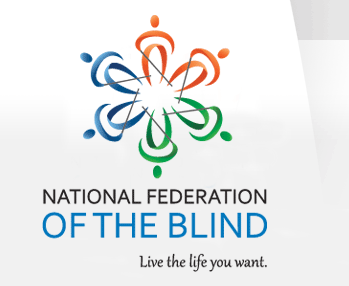                                                                                                            January 25th, 2016 National Federation of the Blind Treasure Coast ChapterCome join the Treasure Coast Chapter of National Federation of the Blind for its monthly meeting on Tuesday, February 9th, From 11am-2pm at WQCS Radio Station @ IRSC, 3209 Virginia Avenue, Fort Pierce. Our guest speaker this month will be Mayor Oravec, of Port St Lucie County. The Mayor will speak on a few subjects then,we will open the floor for questions.   Please RSVP to Tim Edwards, President of the Treasure Coast Chapter, at 630-432-5090  or you can email Tim at tred34990@gmail.comPlease feel free to share this flyer with other families and professionals, so that they would be able to attend this lecture with our special speaker.Mark your calendar for the following guest speakersMarch 8th          Cathy Alice Koyanagi   CaregiversApril 12th           Dr.  Timothy Schoen Foundation fighting BlindnessMay 10th            Fun Day